Touring: Memorandum of Understanding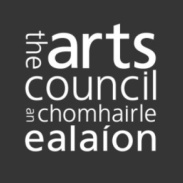 This memorandum MUST be explicitly agreed with the partner organisation for EACH location on your tour, and the Arts Council assumes that both parties are fully aware of, and committed to, its contents.  	Parties to the memorandum	Audience Financial agreement between the partiesThe following details (based on the audience target) are agreed between the parties. Where an item is not relevant to the memorandum between the parties, please ignore it.Guidelines on marketing are available on the Arts Council website at http://www.artscouncil.ie/Arts-in-Ireland/Venues/Information-resource/Marketing-and-PR/	Declaration of agreementName:		     Position:		     Name:		     Position:		     Applicant/producer:Partner organisation – venue, festival, etc.The agreed target-audience number: THIS IS ESSENTIALThis should be the aggregate number for all shows in the run at the partnering venue. Box-office income
This is the expected total for all shows in the run at the partnering venue (where relevant).Box-office income
This is the expected total for all shows in the run at the partnering venue (where relevant).€0.00€0.00Royalty payment
Depending on the nature of the show, royalty payments may apply. Royalty payment
Depending on the nature of the show, royalty payments may apply. €0.00€0.00Minimum payment to applicant 
Where relevant, this is the ‘guarantee’ that the venue expects to pay the applicant.Minimum payment to applicant 
Where relevant, this is the ‘guarantee’ that the venue expects to pay the applicant.€0.00€0.00Venue rental
This is the amount that the applicant will pay for the rental of the venue (where relevant).Venue rental
This is the amount that the applicant will pay for the rental of the venue (where relevant).€0.00€0.00Box-office split (e.g. 50/50, 75/25, etc.)
If the financial agreement is based on box-office split, please indicate the percentage for each party. Applicant/producer:Partner organisation/venue:Applicant/producer:Partner organisation/venue:   %   %On behalf of the applicant/producer:On behalf of the partner organisation/venue: